This general outline illustrates the type of work that characterizes the job. It is not an all-encompassing statement of the specific duties, responsibilities, and qualifications.APPROVAL SIGNATURES (Typed name is acceptable for electronic submission)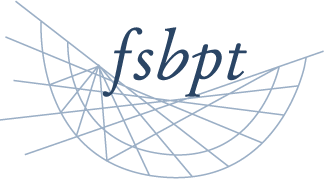 
Job Description Job Title: Assessment Content AnalystJob Code (to be completed by HR):      Grade Level (To be completed by HR):      FLSA Status (To be completed by HR):      Supervisor Title: Assessment Content ManagerDepartment: AssessmentJob SummaryIn 3 – 4 sentences, briefly but specifically, summarize the primary purpose of the work performed.Provides physical therapy expertise in the development and maintenance of the National Physical Therapy Examination and related assessments. Reviews items and test forms for accuracy, clarity and appropriateness. Provides physical therapy content expertise to item development and review workshops. Independently leads item development, subject matter expert, or stakeholder workshops. Occasionally makes presentations to stakeholder groups. Essential FunctionsEssential FunctionsEssential FunctionsList up to six essential functions of the job, indicating the most important first, and the approximate percentage of time spent on each over the course of a year. Only list any duties or responsibilities that require 10% or more (equivalent to half of a day per week or 5 weeks per year) of the job’s time. List up to six essential functions of the job, indicating the most important first, and the approximate percentage of time spent on each over the course of a year. Only list any duties or responsibilities that require 10% or more (equivalent to half of a day per week or 5 weeks per year) of the job’s time. List up to six essential functions of the job, indicating the most important first, and the approximate percentage of time spent on each over the course of a year. Only list any duties or responsibilities that require 10% or more (equivalent to half of a day per week or 5 weeks per year) of the job’s time. 1. Prepares for and leads committees and workshops that develop and review an ongoing stream of new items, as needed, to create the required number of test form. Includes NPTE, jurisprudence, and other assessments as needed.1. Prepares for and leads committees and workshops that develop and review an ongoing stream of new items, as needed, to create the required number of test form. Includes NPTE, jurisprudence, and other assessments as needed.1. Prepares for and leads committees and workshops that develop and review an ongoing stream of new items, as needed, to create the required number of test form. Includes NPTE, jurisprudence, and other assessments as needed.35% of Time2. Ensure consistency and accuracy in NPTE development through content review of forms and quality assurance tasks with the testing vendor.2. Ensure consistency and accuracy in NPTE development through content review of forms and quality assurance tasks with the testing vendor.2. Ensure consistency and accuracy in NPTE development through content review of forms and quality assurance tasks with the testing vendor.20% of Time3. Provide content expertise to practice analysis, standard setting, development of related products (e.g., video development, PEAT), and innovations in the NPTE3. Provide content expertise to practice analysis, standard setting, development of related products (e.g., video development, PEAT), and innovations in the NPTE3. Provide content expertise to practice analysis, standard setting, development of related products (e.g., video development, PEAT), and innovations in the NPTE10% of Time4. Improve consistency in classifying items into the most appropriate rubric and keywords by reviewing items prior to importing them into the item bank and preparing tools for volunteers4. Improve consistency in classifying items into the most appropriate rubric and keywords by reviewing items prior to importing them into the item bank and preparing tools for volunteers4. Improve consistency in classifying items into the most appropriate rubric and keywords by reviewing items prior to importing them into the item bank and preparing tools for volunteers20% of Time5. Present information to stakeholders and volunteers regarding FSBPT mission, NPTE development, and item writing principles5. Present information to stakeholders and volunteers regarding FSBPT mission, NPTE development, and item writing principles5. Present information to stakeholders and volunteers regarding FSBPT mission, NPTE development, and item writing principles10% of Time6. Work with various committees to ensure consistent process and data collection approaches are implemented throughout the organization 6. Work with various committees to ensure consistent process and data collection approaches are implemented throughout the organization 6. Work with various committees to ensure consistent process and data collection approaches are implemented throughout the organization 5% of TimeMay perform other duties and responsibilities as assigned or directed by the supervisor. This may include attendance of and participation in required training for role.May perform other duties and responsibilities as assigned or directed by the supervisor. This may include attendance of and participation in required training for role.May perform other duties and responsibilities as assigned or directed by the supervisor. This may include attendance of and participation in required training for role.Total MUST equal 100%. If not, please adjust your entries.100TotalSupervisory ResponsibilitiesIndicate the type and scope of supervisory responsibilities that most accurately describe this job. Select only one.  Direct Supervisor: Direct authority to make decisions on the following: employee hiring, disciplinary action, starting salaries and merit increases; conduct employee performance evaluations. Assigned Lead: May recommend the following: employee hiring, disciplinary action, and starting salaries; provide input on employee performance evaluations. Does not have any supervisory responsibilities.Budget ResponsibilitiesBudget ResponsibilitiesBudget ResponsibilitiesBudget ResponsibilitiesBudget ResponsibilitiesSelect the item(s) below which best describe the job’s involvement in the budgetary process. Select all that apply.Select the item(s) below which best describe the job’s involvement in the budgetary process. Select all that apply.Select the item(s) below which best describe the job’s involvement in the budgetary process. Select all that apply.Select the item(s) below which best describe the job’s involvement in the budgetary process. Select all that apply.Select the item(s) below which best describe the job’s involvement in the budgetary process. Select all that apply. No Involvement Plan/Forecast Prepare Approve MonitorDoes the incumbent have signature authority for purchasing?     Yes      NoDoes the incumbent have signature authority for purchasing?     Yes      NoDoes the incumbent have signature authority for purchasing?     Yes      NoDoes the incumbent have signature authority for purchasing?     Yes      NoDoes the incumbent have signature authority for purchasing?     Yes      NoIf Yes, please provide dollar amount:   $      If Yes, please provide dollar amount:   $      If Yes, please provide dollar amount:   $      If Yes, please provide dollar amount:   $      If Yes, please provide dollar amount:   $      If job has budgetary responsibility, please provide the budget amount for which incumbent has primary responsibility (include grants, if applicable):   $      If job has budgetary responsibility, please provide the budget amount for which incumbent has primary responsibility (include grants, if applicable):   $      If job has budgetary responsibility, please provide the budget amount for which incumbent has primary responsibility (include grants, if applicable):   $      If job has budgetary responsibility, please provide the budget amount for which incumbent has primary responsibility (include grants, if applicable):   $      If job has budgetary responsibility, please provide the budget amount for which incumbent has primary responsibility (include grants, if applicable):   $      EducationIndicate the minimum level of education generally necessary to effectively perform the job’s essential functions. If a higher level of education is preferred, please indicate that as well. Select only one educational level in each column.Work ExperienceIndicate the minimum level of work-related experience required to effectively perform the job’s responsibilities. This is not necessarily the same as the incumbent’s experience. Select only one. Less than 12 months       1 – 3 years        3 – 5 years        5 – 8 years        More than 8 yearsRequired Knowledge, Skills, and Abilities: Describe the type and level of knowledge, skills, and abilities required to perform the essential functions of this job.Experience in examination development and use of technology strongly preferredStrong knowledge of clinical physical therapyExcellent organizational skillsExcellent written and oral communication skillsKeen attention to detailStrong analytical thinker and problem solverGood meeting facilitation skillsPhysical/Environmental DemandsIndicate the typical physical and/or environmental demands required to effectively handle the job responsibilities and their frequency. Select only one.	Office environment/no specific or unusual physical or environmental demands 	Specific physical requirements or environmental exposures. If checked, complete the Additional Work Environment Questions in the AddendumWork Hours and TravelWork Hours and TravelWork Hours and TravelWork Hours and TravelSelect all that apply.Select all that apply.Select all that apply.Select all that apply. Work hours and location may be flexible under some circumstances Work hours and location may be flexible under some circumstances Work hours and location may be flexible under some circumstances Full-time Part time (specify number of hours per week)  20 Part time (specify number of hours per week)  20 Part time (specify number of hours per week)  20 Evening, holiday, or weekend work required Evening, holiday, or weekend work required Evening, holiday, or weekend work required Evening, holiday, or weekend work required Occasional, please describeSome weekend work required to lead committees and workshopsSome weekend work required to lead committees and workshopsSome weekend work required to lead committees and workshops Regular, please describe Periods of high volume/work load, please describe Periods of high volume/work load, please describe Occasional travel required. Please describe distance, frequency, trip duration, etc. Travel within the US for weekend workshops and conferences  Occasional travel required. Please describe distance, frequency, trip duration, etc. Travel within the US for weekend workshops and conferences  Occasional travel required. Please describe distance, frequency, trip duration, etc. Travel within the US for weekend workshops and conferences  Occasional travel required. Please describe distance, frequency, trip duration, etc. Travel within the US for weekend workshops and conferences  Extensive travel required. Please describe distance, frequency, trip duration, etc.       Extensive travel required. Please describe distance, frequency, trip duration, etc.       Extensive travel required. Please describe distance, frequency, trip duration, etc.       Extensive travel required. Please describe distance, frequency, trip duration, etc.      Colleen LettvinColleen Lettvin3/31/2023Supervisor NameSupervisor SignatureDateLorin MuellerLorin Mueller3/31/2023Appropriate Leadership Team Member NameAppropriate Leadership Team Member SignatureDate